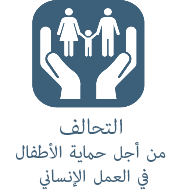 التعريف: تقييم القدرات هو ممارسة إشرافية تستخدم لاختبار معرفة أخصائي إدارة الحالة الذي تم تعيينه حديثًا ومهاراته وسلوكياته. والهدف هو تحديد الجوانب التي تحتاج إلى التطوير والدعم وذلك لتعزيز كفاءة أدائه لدوره.الغرض من الأداة: يجب استخدام أداة تقييم القدرات لتقييم سلوكيات أخصائي إدارة الحالة ومعرفته ومهاراته. حيث يمثل هذا الحد الأدنى من معايير الكفاءة لجميع أخصائيي إدارة الحالة الذين يقدمون الخدمات المتعلقة بإدارة الحالة. يجب أن تحدد نتائج التقييم إجراءات بناء القدرات والتطوير التي سيقدمها المشرف في جلسات الإشراف الفردية والجماعية.الوتيرة / المدة: يجب تحديد ذلك عقب تعيين أخصائي إدارة الحالة على الفور وإعادة تقييمه خلال فترات زمنية تتراوح بين 3 و6 أشهر، بناءً على القدرة التنظيمية ونسب الموظفين واحتياجاتهم.الإرشادات:قبلأثناءبعدتقييم قدرة أخصائيي إدارة الحالةالجزء الأول: مواقف حماية الطفلالجزء الثاني: المعرفة المتعلقة بإدارة الحالةالجزء الثالث: مهارات إدارة الحالة أداة تقييم قدرة أخصائي إدارة الحالة فيما يتعلق بحماية الطفليجب على المشرف ما يليبمجرد تعيين أخصائي إدارة حالة جديد، من المقترح أن ينظم المشرف جلسة إشراف فردية مطولة في مكان هادئ وخاص. حيث يخصص ما بين ساعتين و3 ساعات لاستعراض التقييم بأكمله. كما يمكن تقسيم هذه العملية إلى جلستين أو ثلاث جلسات منفصلة، إن كان هذا هو الخيار المفضل.يجب على المشرف ما يلييبدأ بوصف عملية تقييم القدرات لأخصائي إدارة الحالة. يمكن أن يقول المشرف:هذه أداة تحوي بعض المعايير الأساسية المتوقعة من أخصائي إدارة الحالة لحماية الأطفال. نحن لا نتوقع منك أن تكون خبيرًا وأن تدلي بإجابات مثالية من البداية، حيث أنّ استيعاب المبادئ التوجيهية لإدارة حالات حماية الأطفال وكيفية تطبيقها على الأطفال وأسرهم يتطلب بعض الوقت خلال الأسابيع الأولى التي سنقضيها معاً. وسيحدد هذا التقييم المواطن التي تحتاج فيها إلى مزيد من الدعم. وعقب التقييم، سنواصل العمل معًا لبناء معارفك ومهاراتك. وبعد مُضي بضعة أشهر، سنعيد التقييم لمعرفة مدى تقدمك.وضح لأخصائي إدارة الحالة أنَّ التقييم ينقسم إلى ثلاثة أقسام وأنَّك تدون الملاحظات لتذكر إجابته / إجاباتها. اطلب من أخصائي إدارة الحالة طرح أي أسئلة تتعلق بالأداة أو العملية للتأكد من شعوره بالراحة.يجب على المشرف أن يطرح الأسئلة الموجودة في الاستبيان بالترتيب وأن يمنح أخصائي إدارة الحالة الوقت الكافي لشرح / وصف إجابته. اسمح لأخصائي إدارة الحالة بالتحدث باستفاضة وحرية وطرح الأسئلة التوضيحية. لا يُنصح المشرفون بتقديم الإجابات؛ ولكن يجب عليهم تقديم الإجابات في حال مواجهة قضايا مثيرة للقلق تتطلب مناقشة وتوجيهات فورية.بمجرد اكتمال التقييم، يجب أن يناقش المشرف وأخصائي إدارة الحالة الأولويات المقترحة في كل نقطة لتعزيز بناء وتطوير القدرات الفنية. يجب على المشرف ما يليأثناء جلسات الإشراف الفردية المنتظمة، يجب على المشرف أن يشير إلى تقييم القدرات وذلك من أجل تقديم تدريب مستمر لأخصائيي إدارة الحالة. إذا كان العديد من أخصائيي إدارة الحالة بحاجة إلى توجيه في المجال ذاته، يمكن أن ينظم المشرف تدريبًا أو جلسة تطوير أثناء الإشراف الجماعي. كما يجب على المشرف أيضًا الترتيب لعقد جلسات متابعة لأخصائيي إدارة الحالة لمراقبة تطبيق المبادئ التوجيهية أثناء الممارسة.بعد مرور ما يقرب من 3 إلى 6 أشهر، يجب على المشرف إعادة تقييم أخصائي إدارة الحالة لتحديد مستوى تقدمه واحتياجات التنمية المستمرة.التاريخأخصائي إدارة الحالةالمشرفالبيانهل أخصائي إدارة الحالة:هل أخصائي إدارة الحالة:هل أخصائي إدارة الحالة:هل أخصائي إدارة الحالة:رد أخصائي إدارة الحالة والملاحظات المدونة من المناقشةهل يعد من أولويات التطوير؟البيانأوافق تمامًاأوافقأرفضأرفض تمامًارد أخصائي إدارة الحالة والملاحظات المدونة من المناقشةهل يعد من أولويات التطوير؟1. يمتلك الأطفال ما يمكنهم تقديمه للمجتمع.2. العنف قد يكون خطأ الطفل.3. يجب أن تكون الرعاية ضمن دور الأطفال هي الملجأ الأخير لترتيبات رعاية الطفل طويلة الأمد.4. من المحال أن يتعافى الأطفال الذين يعانون من أحداث مأساوية أو أن يتحولوا إلى أفراد منتجين في المجتمع.5. على أخصائي إدارة الحالة أن يأخذ دومًا في عين الاعتبار رأي الطفل ورغباته حينما يتخذ قرارًا سيؤثر عليه أو عليها. 6. من المقبول أن يستخدم الآباء أو مقدمو الرعاية القوة الجسدية لعقاب الطفل.	7. يقول الأطفال الحقيقة فيما يتعلق بالإيذاء أو الانفصال.8. قد يقوم أحد أفراد أسرة الطفل المقربين أو أصدقائه بالإساءة إليه.9. يستحق الأطفال أن يُمنحوا العطف وأن يُقدم لهم الدعم والرعاية عقب تعرضهم للأذى أو الإساءة أو بعد انفصالهم عن أسرهم أو مقدمي الرعاية لهم وهذه هي مسؤوليتي10. لا يعاني الأطفال من مشاكل الصحة النفسيةالإجراءات الواجب اتخاذهاالمشرف:المشرف:المشرف:المشرف:أخصائي إدارة الحالة:أسئلة تتعلق بالجانب المعرفيردود قد تكون صحيحةرد أخصائي إدارة الحالة والملاحظات المدونة من المناقشةهل يعد من أولويات التطوير؟1. ما هي بعض المبادئ التوجيهية لإدارة الحالة؟عدم إلحاق الضررتعزيز مصالح الأطفال الفضلىعدم التمييز / التزام العدل والمساواة عند معاملة كل الأطفالالالتزام بالمعايير والممارسات الأخلاقية المهنية / تطبيق قواعد السلوكالسعي إلى الحصول على الموافقة المستنيرة و / أو المصادقة المستنيرةاحترام السريةضمان المساءلة / تحمل مسؤولية الإجراءات والنتائج المترتبة عليهاتمكين الأطفال والأسر من تعزيز مواطن القوة لديهمتركيز جميع الأعمال على تطوير الطفل، وحقوق الطفل، وحماية الطفلتيسير المشاركة الفعالة للأطفالتقديم عمليات وخدمات ملائمة من الناحية الثقافيةالتنسيق والتعاوناتباع قوانين وسياسات الإبلاغ الإلزامي2. كيف يعزز أخصائي إدارة الحالة مصالح الطفل الفضلى في إطار إدارة الحالة؟تقييم النتائج الإيجابية والسلبية المترتبة على الأعمال والتشاور مع المشرف بشأن الحالات المعقدةمناقشة الخيارات المتاحة مع الطفل ومقدمي الرعاية 
(إذا اقتضت الحاجة وإذا كان الوضع آمنًا) عند اتخاذ القراراتالتأكد من أن جميع الإجراءات التي تم اتخاذها تضمن الحفاظ على سلامة الطفل وتعزز الصحة البدنية والعاطفية والاجتماعية والمعرفية لديهفكر دائمًا في أهمية الحفاظ على الروابط الأسرية والأخوية 3. ما حدود السرية عند العمل مع الأطفال؟في حال وجود قوانين إبلاغ إلزامية ساريةالحاجة المباشرة والملحة إلى حماية السلامة البدنية و / أو المعنوية لدى الأطفال.الحاجة إلى الحصول على موافقة الآباء في حال طلب الطفل للخدمات (مع ضمان عدم وجود مخاطر في هذا الأمر)إذا كان الطفل معرضًا لخطر إلحاق الأذى بنفسه أو بشخص آخر4. متى وكيف يحصل أخصائي إدارة الحالة على الموافقة المستنيرة / المصادقة المستنيرة؟متى:عند بدء خدمات إدارة الحالةعند الإحالة إلى مقدمي الخدمات الآخرينكيف:1.  التأكد من استيعاب الطفل ومقدم الرعاية لعملية إدارة الحالة استيعابًا كاملاً2.  التأكد من فهم الطفل ومقدم الرعاية لكيفية استخدام المعلومات المجمعة وطرق تخزينها3.  التواصل بطريقة مناسبة للأطفال عند الحصول على موافقة / قبول من الطفل4.  تشجيع الطفل ومقدم الرعاية له على طرح الأسئلة المتعلقة بالعملية5.  التزم بالقوانين الوطنية الخاصة بالموافقة المستنيرة6.  اطلب من مقدم الرعاية أو الطفل توقيع نموذج الموافقة (عند الاقتضاء) و / أو التعبير عن الموافقة شفهيًّا5. ما هي خطوات إدارة الحالة؟ تحديد الهوية والتسجيلالتقييمتطوير خطة الحالةتنفيذ خطة الحالةالمتابعة والمراجعةإغلاق الحالة 6. ما هي أنواع مشكلات حماية الطفل التي تتطلب استجابة إدارة الحالة؟الطفل غير المصحوب أو المنفصل (UASC)الطفل الذي تعرض لإيذاء جنسيالطفل الذي تعرض للإهمالالطفل الذي تعرض لإيذاء جسديالطفل الذي تعرض لإيذاء عاطفيالطفل الذي يعيش في الشوارع أو يعمل فيها أو الذي يشارك في أعمال خطِرةالطفل الذي يعاني من إحباط عاطفي أو مشكلات في الصحة العقلية أو من ذوي الاحتياجات النفسيةالطفل المتورط مع جماعات مسلحة أو قوات مسلحةالطفل المعتقل أو المفرج عنه مؤخرًا7. ما هي بعض الأعراض الشائعة لتعرض الأطفال للإساءة أو الأذى؟ تغيُّر كبير في السلوكالكوابيسصعوبات في التعلم (صعوبة في التركيز)الانطواء بعيدًا عن الأصدقاء والأنشطة المجتمعيةالغضب والعدوانيةهواجس الرغبة في الموت، محاولة الانتحارالخوف من أشخاص بعينهم أو أماكن أو أنشطة محددةردود أفعال أخرى شائعة تجاه فئة سكانية أو بيئة ثقافية معينة 8. ما هي الاعتبارات الأساسية التي ينبغي وضعها في الحسبان أثناء وضع خطة الحالة؟أن يتم وضعها خلال أسبوعين من التقييممشاركة الطفل ومقدم الرعاية (عند اقتضاء الحالة) أو أحد البالغين الثقاتيجب أن تعكس خطة الحالة التقييم الفردي للطفل / الأسرةيجب أن تحدد إجراءات خاصة ومحددة زمنيًّا لتوضيح من المسؤول عن ماذا9. كيف يمكّن أخصائي إدارة الحالة مقدمي الرعاية من دعم الأطفال؟تقييم السلوكيات والظروف التي تساهم في تعرض الطفل لخطر سوء المعاملة وتحديد المتطلبات اللازمة لإجراء التغييراتوصف أنواع الخدمات المتاحة وكيفية الوصول إليهاتيسير الاستفادة من الأسرة أو مقدم الرعاية في تحقيق النتائج والأهداف والمهام المحددة في خطة الحالة والتزامهم بذلكتقديم الدعم للآباء والأمهات لإيجاد وسائل لتلبية احتياجات أطفالهم الأساسيةتقييم المرونة أو نقاط القوة أو الموارد المتوفرة لدى الأسرة أو العائلة والتي ستوفر الأساس للتغيير10. ما هي المعايير الرئيسية لإغلاق الحالة؟تم تحقيق أهداف الحالةزوال أثر الإساءة أو الأذى أو زوال خطر ذلكأن يبلغ كل من الطفل والأسرة أخصائي إدارة الحالة أنهم قادرون على مواجهة التحديات المستمرة بأنفسهمينتقل كل من الطفل والأسرة إلى مكان آخر ويُغلق الملف أو يتم نقله حسب الاقتضاءعندما يبلغ الطفل 18 عامًا من العمرفي حال وفاة الطفلالإجراءات الواجب اتخاذهاالمشرف:أخصائي إدارة الحالة:أخصائي إدارة الحالة:أسئلة تتعلق بالجانب المعرفيردود قد تكون صحيحةرد أخصائي إدارة الحالة والملاحظات المدونة من المناقشةهل يعد من أولويات التطوير؟1. كيف يجب على أخصائي إدارة الحالة التواصل مع الطفل أثناء مرحلة التسجيل / القبول؟أن يرحب بالطفل ترحيبًا حارًاتعريف نفسه من خلال ذكر الاسم والدور الذي يقوم به والمنظمة التي يعمل فيها بطريقة يستطيع الطفل / مقدم الرعاية فهمهاتوضيح الغرض من اللقاء بطريقة بسيطة وواضحة للطفل / مقدم الرعايةيمنح الطفل حرية اختيار حضور شخص آخر معه2. كيف يستطيع أخصائي إدارة الحالة أن يساعد الطفل من خلال التواصل اللفظي وغير اللفظي حتى يشعر بالأمان؟ الجلوس بمستوى الطفلاستخدام أساليب حوار إبداعية (الرسم، الدمى المتحركة، العرائس، وما إلى ذلك)استخدام لغة سهلة وكلمات ينطقها الطفلالتزام الهدوء والاسترخاء أثناء التفاعل مع الطفلطرح أسئلة ذات إجابات مفتوحةاستخدام إعادة الصياغة والتلخيصالتفكير مليًا فيما شاركه الطفليراجع الأمر مع الطفل بصورة منتظمة لضمان أنَّه يفهم الطفل بدقةإتاحة الفرصة للطفل لأخذ قسط من الراحة إذا بدا عليه الشدّة3. ما العبارات الداعمة التي ينبغي أن يسمعها الأطفال من أخصائي إدارة الحالة أثناء عملية إدارة الحالة؟شكرًا لك على مشاركة قصتك معييمكنك أن تأخذ وقتكهذا ليس خطأكيحزنني سماع أنَّ هذا قد حدث لكهذه الأمور التي تخبرني إياها صعبة، العديد من الناس يشعرون بالاستياء بعد حدوث شيء كهذا لهمأنت قوي وشجاعسأبذل ما في وسعي لمساعدتك4. ما أهم الخيارات التي ينبغي أن تُقدم للأطفال عند التحدث عن تجربتهم؟ خيار وجود أحد مقدمي الرعاية أو شخص موثوق به في الغرفةخيار اختيار مكان المحادثةخيار تقرير وقت المحادثةخيار اختيار أخصائي اجتماعي أو أخصائية اجتماعية5. كيف يتواصل أخصائيو إدارة الحالة مع الأطفال لفهم مشاعرهم ورغباتهم؟إيلاء اهتمام كبير لكل ما يقوله الطفل وكيف يتصرفرسم صور وجوه تمثل أنواع مشاعر مختلفة ثم توجيه سؤال إلى الطفل حول أيهما أقرب إلى ما يشعر بهيطلب من الطفل رسم صورة عمَّا يشعر به في عقله وقلبهيلعب مع الطفل حتى يساعده على الاسترخاء والشعور بالراحة ليروي قصتهطرح أسئلة ذات إجابات مفتوحة بلغة واضحة وبسيطة6. كيف ينبغي أن يكون رد فعل أخصائي إدارة الحالة إذا أصبح مقدم الرعاية شخصًا عدوانيًّا أو شعر بالغضب أثناء المقابلة؟المحافظة على التركيز والهدوءتجنب رفع الصوتمحاولة تهدئة الشخص الغاضب، محاولة تحديد ما تسبب في إغضابه وإدراك مشاعرهمنح الشخص حيزًا ووقتًا للتفكيرالانتباه إلى احتمال حدوث اعتداءات مغادرة المكان إذا كان غير آمنحمل هاتف خلوي أو صفارة أو إنذار شخصي واستخدامه (عند الحاجة)إجراء مقابلات مع أحد الزملاء للتخفيف من حدة المخاطر7. ما هي بعض الاعتبارات المهمة أثناء إجراء مقابلة مع الطفل الذي تعرض للإساءة؟لا تجبر الطفل على التحدث عن تجربتهأخبر الطفل أنَّه يمكنه أن يأخذ وقتهأشرك الطفل في محادثة ودية بدلاً من طرح أسئلة صعبة قد تعرض الطفل لصدمة (مثل، هل يمكنك أن تخبرني ما هي لعبتك المفضلة؟ وهكذا)أخبر الطفل أنك موجود لمساعدتهاعتبارات أخرى مناسبة من الناحية الثقافية8. كيف يشرح أخصائي إدارة الحالة التعاطف والاحترام لكل من الأطفال وأسرهم؟إيلاء الاهتمام للإشارات اللفظية وغير اللفظيةتحديد الأمور المهمة بالنسبة إلى الطفل وأسرتهإبداء رغبة صادقة في فهم حالتهمأن يبقى متفتح الذهنخلق جوٍّ من الاحترام والقبولاستمع وقم بالإقرار بأن هذه المشاعر صعبة وشجّع على المناقشة الصادقةالإجراءات الواجب اتخاذهاالمشرف:أخصائي إدارة الحالة:أخصائي إدارة الحالة: